Приложение к приказу №_______ от __________ 2023г.Список отряда юных инспекторов движенияМУНИЦИПАЛЬНОЕ БЮДЖЕТНОЕ ОБЩЕОБРАЗОВАТЕЛЬНОЕ УЧРЕЖДЕНИЕМУНИЦИПАЛЬНОЕ БЮДЖЕТНОЕ ОБЩЕОБРАЗОВАТЕЛЬНОЕ УЧРЕЖДЕНИЕМУНИЦИПАЛЬНОЕ БЮДЖЕТНОЕ ОБЩЕОБРАЗОВАТЕЛЬНОЕ УЧРЕЖДЕНИЕМУНИЦИПАЛЬНОЕ БЮДЖЕТНОЕ ОБЩЕОБРАЗОВАТЕЛЬНОЕ УЧРЕЖДЕНИЕМУНИЦИПАЛЬНОЕ БЮДЖЕТНОЕ ОБЩЕОБРАЗОВАТЕЛЬНОЕ УЧРЕЖДЕНИЕСРЕДНЯЯ ОБЩЕОБРАЗОВАТЕЛЬНАЯ ШКОЛА ПОС. МИЗУРСРЕДНЯЯ ОБЩЕОБРАЗОВАТЕЛЬНАЯ ШКОЛА ПОС. МИЗУРСРЕДНЯЯ ОБЩЕОБРАЗОВАТЕЛЬНАЯ ШКОЛА ПОС. МИЗУРСРЕДНЯЯ ОБЩЕОБРАЗОВАТЕЛЬНАЯ ШКОЛА ПОС. МИЗУРСРЕДНЯЯ ОБЩЕОБРАЗОВАТЕЛЬНАЯ ШКОЛА ПОС. МИЗУР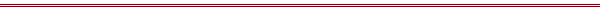 П Р И К А Зот «____» _______ 2023г.от «____» _______ 2023г.№ ______№ ______пос. МизурО создании отряда юных инспекторов движенияО создании отряда юных инспекторов движенияО создании отряда юных инспекторов движенияС целью организации работы по обучению детей правилам безопасного поведения на дороге п р и к а з ы в а ю:1. Создать в МБОУ СОШ пос. Мизур отряд «Юных инспекторов движения», далее - ЮИД (Приложение) 2. Руководителем ЮИД назначить классного руководителя 7 класса                Парахину  Н.В.3. Сохиевой Т.К., заместителю директора по УВР:утвердить план работы отряда юных инспекторов движения;утвердить план мероприятий по профилактике дорожно-транспортных происшествий, детского дорожного травматизма.4. Контроль за деятельностью ЮИД возложить на заместителя директора по УВР Сохиеву Т.К.С целью организации работы по обучению детей правилам безопасного поведения на дороге п р и к а з ы в а ю:1. Создать в МБОУ СОШ пос. Мизур отряд «Юных инспекторов движения», далее - ЮИД (Приложение) 2. Руководителем ЮИД назначить классного руководителя 7 класса                Парахину  Н.В.3. Сохиевой Т.К., заместителю директора по УВР:утвердить план работы отряда юных инспекторов движения;утвердить план мероприятий по профилактике дорожно-транспортных происшествий, детского дорожного травматизма.4. Контроль за деятельностью ЮИД возложить на заместителя директора по УВР Сохиеву Т.К.С целью организации работы по обучению детей правилам безопасного поведения на дороге п р и к а з ы в а ю:1. Создать в МБОУ СОШ пос. Мизур отряд «Юных инспекторов движения», далее - ЮИД (Приложение) 2. Руководителем ЮИД назначить классного руководителя 7 класса                Парахину  Н.В.3. Сохиевой Т.К., заместителю директора по УВР:утвердить план работы отряда юных инспекторов движения;утвердить план мероприятий по профилактике дорожно-транспортных происшествий, детского дорожного травматизма.4. Контроль за деятельностью ЮИД возложить на заместителя директора по УВР Сохиеву Т.К.С целью организации работы по обучению детей правилам безопасного поведения на дороге п р и к а з ы в а ю:1. Создать в МБОУ СОШ пос. Мизур отряд «Юных инспекторов движения», далее - ЮИД (Приложение) 2. Руководителем ЮИД назначить классного руководителя 7 класса                Парахину  Н.В.3. Сохиевой Т.К., заместителю директора по УВР:утвердить план работы отряда юных инспекторов движения;утвердить план мероприятий по профилактике дорожно-транспортных происшествий, детского дорожного травматизма.4. Контроль за деятельностью ЮИД возложить на заместителя директора по УВР Сохиеву Т.К.С целью организации работы по обучению детей правилам безопасного поведения на дороге п р и к а з ы в а ю:1. Создать в МБОУ СОШ пос. Мизур отряд «Юных инспекторов движения», далее - ЮИД (Приложение) 2. Руководителем ЮИД назначить классного руководителя 7 класса                Парахину  Н.В.3. Сохиевой Т.К., заместителю директора по УВР:утвердить план работы отряда юных инспекторов движения;утвердить план мероприятий по профилактике дорожно-транспортных происшествий, детского дорожного травматизма.4. Контроль за деятельностью ЮИД возложить на заместителя директора по УВР Сохиеву Т.К.Директор школыДиректор школыО.Н. КалоеваО.Н. Калоева№ФИОКласс1.Джигкаева Мадина Алексеевна72.Кабалоева Милана Аслановна73.Кайтова Алана Ахсарбековна74.Лолаева Лейла Черменовна75.Марзоева Оксана Ирбековна76.Моураова Алана Алановна77.Плиева Милана Знауровна78.Ревазов Хетаг Игоревич79.Сохиева Лаура Маратовна710.Тибилов Тимур Малхазович7